UNIVERSIDAD AUTÓNOMA DE BAJA CALIFORNIA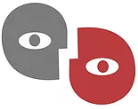 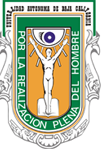 FACULTAD DE HUMANIDADES Y CIENCIAS SOCIALES“OPTATIVAS PARA ALUMNOS EXTERNOS”Tijuana Baja California, a _____ de ________________ del_______.Nombre del Alumno: _________________________________________________  Matrícula: _____________ Licenciatura: _________________________________   Correo electrónico: _____________________________ Teléfono: _____________Período escolar en que se cursará la asignatura: ____________________________________________________Nombre y firma del AlumnoNOTA: Debe proporcionar todos los datos correctamente, de no ser así, NO PROCEDERÁ SU SOLICITUD.*Este formato se encuentra en la página de la Facultad de Humanidades, en la pestaña de alumnos.ASIGNATURACLAVEGRUPO